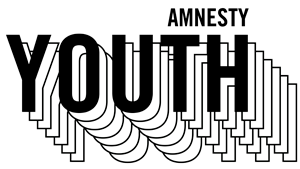 Application form for Nordic Youth Conference 4th - 7th of July, online. The application must be submitted no later than 6th of June.Name: Address:City and ZIP:Mobile:E-mail:Date of birth:Gender:Have you participated in the Nordic Youth Conference before? Why are you interested in activism and/or Amnesty? Do you have experience as an Amnesty activist?What would you like to learn from the conference?What do you expect from the conference?Your personal details will be handled by Amnesty Iceland, Amnesty Finland, Amnesty Denmark, Amnesty Sweden and Amnesty Norway. Please confirm that we can share your details with these sections (they will be used for participation in the NYC only):I agree that my personal details are handled in accordance with Amnesty Iceland, Amnesty Finland, Amnesty Denmark, Amnesty Sweden and Amnesty Norway’s integrity policiesYesNo